                   Comune di Cesena – Pubblica Istruzione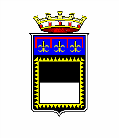 Direzione Didattica del VII° Circolo di CesenaAssociazione Vigne APS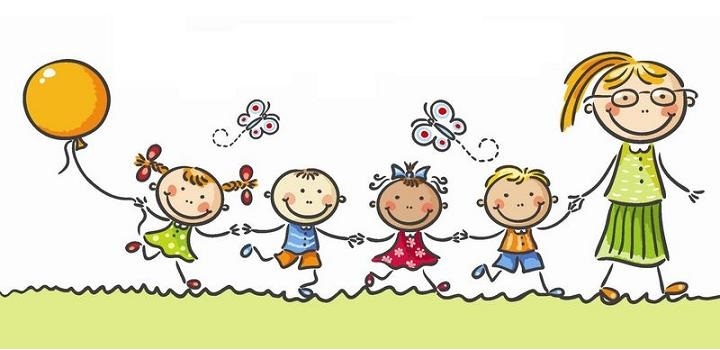 MODULO D’ISCRIZIONE AL SERVIZIO DI PRE-SCUOLA, POST-SCUOLA, PROLUNGAMENTO 1 & 2IO SOTTOSCRITTO/A________________________________RESIDENTE A____________________________IN VIA_______________________________________________N._____________PROVINCIA____________CELL______________________________e-mail:________________________________________________BANCA DI APPOGGIO e IBAN________________________________________________________________IN QUALITA’ DI GENITORE DI: _______________________________________________________________COD.FISC. MINORE: ________________________________________      SCUOLA_______________________FREQUENTANTE LA CLASSE________________________ ISCRIVO MIO/A FIGLIO/A AI SEGUENTI SERVIZI:DESCRIVERE  AB (AL BISOGNO)       ABB  (ABBONAMENTO  PER GIORNO FISSO)Per partecipare ai Servizi organizzati dall’Ass.ne Vigne APS, in Accreditamento con il Comune di Cesena, è necessario:Effettuare l’iscrizione di € 15,00, valida dal 15 settembre 2023 all’08 giugno 2024 e la quota associativa di € 10,00 valida dal 01 settembre 2023 al 31 agosto 2024. (totale € 25,00)Per  frequentare i servizi è necessario effettuare annualmente la Pre-iscrizione presso l’Ufficio Scuole del Comune di Cesena ENTRO I TERMINI PREVISTI, on-line o presso lo Sportello Facile del Comune di Cesena;Il pasto è a carico della famiglia e NON è quindi incluso nel costo del servizio di Post-Scuola;I servizi al bisogno vanno comunicati o annullati (telefonicamente o tramite sms) entro e NON oltre le ore 09:00 del giorno in cui si ha necessità del servizio; diversamente verrà segnata la presenza.L’eventuale credito restante (valido solo ed eccezionalmente per i servizi saltuari) deve essere ritirato, entro e non oltre  la fine dell’anno scolastico, oppure “trasferito”, dopo comunicazione, all’anno scolastico successivo e utilizzato SOLO dopo aver regolarmente iscritto i propri figli all’anno in corso. Le assenze NON vengono recuperate in modalità “abbonamento”.Le iscrizioni ai servizi di POST-SCUOLA E PROLUNGAMENTO che perverranno in corso d’anno, dovranno essere confermate dal Comune di Cesena prima di essere attivate dall’Associazione.Per la migliore organizzazione del servizio e la condivisione delle presenze con le Istituzioni, i giorni indicati nel presente modulo dalle famiglie, potranno essere modificati solo previa comunicazione al nostro ufficio e alle Insegnanti di plesso. La fruizione saltuaria (al bisogno) ha  una maggiorazione di € 1,00 per ogni servizio effettuato. Sarà considerato “turnista” (anch’esso beneficiario della tariffa agevolata “abbonamento”) SOLO chi presenterà la certificazione del datore di lavoro, ad ogni anno scolastico. La famiglia dovrà comunque presentare per tempo le presenze delle giornate del minore.Il pagamento dei servizi dovrà avvenire SEMPRE anticipatamente, versando una cauzione/acconto tramite bonifico bancario (Credito Cooperativo Romagnolo IBAN: : IT 95 V 07070 23904 000000830710) o presso l’ufficio dell’Ass.ne Vigne la quale provvederà a conteggiare le presenze e a scalare il credito.Il mancato pagamento delle rette comporta l’esclusione dal servizio.Gli orari di ritiro dei bambini devono essere rispettati. Qualora si verifichino dei ritardi non giustificati e non comunicati, l’Associazione provvederà ad addebitare alle famiglie il sovrapprezzo relativo alla tariffa del servizio successivo.Per l’uscita degli alunni, i genitori dovranno compilare e consegnare agli educatori il modulo deleghe di autorizzazione per il ritiro del minore da parte del delegato.Il PRE SCUOLA, POST SCUOLA e i  PROLUNGATI 1 e 2  inizieranno il 18 settembre 2023 e si concluderanno secondo il calendario scolastico l’8 giugno 2024.L’ufficio dell’Associazione e i servizi,  seguiranno il calendario scolastico.In caso di sciopero del comparto scolastico, la famiglia è tenuta ad informarsi del normale svolgimento dei servizi che potrebbero essere soppressi per motivi non dipendenti dalla volontà dell’Associazione.Per avere una agevolazione / contributo al pagamento delle rette è necessario presentare il modello ISEE presso l’Ufficio scuole del Comune di Cesena entro e NON OLTRE il 31 OTTOBRE 2023 e non è derogabile.Si precisa che l’esenzione sarà effettiva solo quando il Comune ci avrà comunicato il riconoscimento dell’esonero e avrà decorrenza dalla data indicata sul documento. Fino a tale data il costo dei servizi sarà addebitato alla famiglia.Le famiglie in possesso dei seguenti requisiti: ISEE = < 20.000,00,Entrambi i genitori occupatiResidenza nel Comune di CesenaPOTRANNO ACCEDERE AI BENEFICI DI AGEVOLAZIONE DEI PAGAMENTI DELLE RETTEI servizi saranno attivati con un numero minimo di 7 bambini iscritti e frequentantiSEGNALAZIONI OBBLIGATORIE DA PARTE DELLA FAMIGLIA:Diete specialiCertificazioni AUSL, Legge 104/92 art.3 Comma 3Richieste di contributo per l’ esenzioni al pagamento dei servizi.Cesena, lì _____________________                                                      Firma ________________________________Autorizzo l’Associazione Vigne APS al trattamento dei dati personali miei e di mio/a figlio/a, ai sensi dell’Articolo 24 del Reg. UE 2016/679, nella misura necessaria all’adempimento degli obblighi previsti dalla Legge e dalle Norme Statutarie dell’Associazione Vigne APS. Inoltre autorizzo mio/a figlio/a all’esposizione di materiale audio-video-fotografico effettuato dall’Ass.ne Vigne APS.                                                                                                                                                   Firma ___________________________________________GIORNIPRE-SCUOLAORE 7:30/8:10ABB O ABPOST-SCUOLA-12:40/14:30-13:10/14:30ABB O ABPROLUNGATO114:30/16:30ABB O ABPROLUNGATO2VIGNE:16:10/18:30TORRE:16:30/18:30ABB O ABServizi-16,10/17,00 (€5)A TARIFFA FISSA GIORNALIERALUNEDI’MARTEDI’MERCOLEDI’GIOVEDI’VENERDI’